			200 - Lecturas para la celebración del Matrimonio387  l Co 6, 13c-15a. 17-20: " Vuestro cuerpo es templo del Espíritu Santo.» Hermanos: El cuerpo no es para la fornicación, sino para el Señor... 15!zasra son miembros de Cristo? (Leccionario VIII, p. 245) 1 Co 7, 10-14: "Que la mujer no se separe del marido; y el marido que no se divorcie de su mujer» A los ya casados les mando … (Ritual, núm. 162) 389·1Co 12, 31--J3. 8a "Si no tengo amor, de nada me sirve.» Hermanos: Ambicionad los carismas mejores... 8 El amor no pasa nunca. (Leccionario VIII, p. 246) Ef.  4. 1-6 "Un solo cuerpo y un solo Espíritu”Hermanos: Yo, el prisionero por el Señor, os ruego... (Leccionario VIII, p. 86)  *391. Ef. 5, 2a. 21-33 (larga); o bien: 2a. 25-32 (breve): «Es éste un gran misterio: y yo lo refiero a Cristo y a la Iglesia.» Hermanos: Vivid en el amor como Cristo nos amó y se entregó por nosotros a Dios. 21 Sed sumisos unos a otros... 	(Leccionario VIII, p. 244; Ritual, núms. 60 y 428)                                                                                                               					Elenco completo - 201392. Flp  4,  4-9:  "El Dios de la paz estará con vosotros.»          Hermanos: Estad siempre alegres en el Señor. ..    (Leccionario V, p. 421) Col 3, 11-17: "Por encima de todo, el amor; que es el ceñidor de la unidad consumada. » Hermanos: Como elegidos de Dios... (Leccionario VIII, p. 248) Hb 13, 1-4a. 5-6b: "Que todos respeten el matrimonio." Hermanos: Conservad el amor fraterno ... 4a. el lecho nupcial que nadie lo mancille ... 6b nada temo. *395. 1P 3, 1-9: "Todos un mismo pensar y un mismo sentir, con afecto fraternal." Queridos hermanos: Las mujeres sean sumisas a los propios maridos... (Leccionario VIII, p. 249; Ritual, núm. 429) 1Jn 3, 18-2--1: «Amemos de verdad y con obras."                        Hijos míos, no amemos de palabra ... (Leccionario VIII, p. 249) 397.  l Jn 4,7-12: "Dios es amor» Queridos hermanos, amémonos unos a otros...    (Leccionario VIII, p. 250) 202 - Lecturas para la celebración del Matrimonio 398 .Ap. 19, 1. 5-9a: 	"Dichosos los invitados al banquete de bodas del Cordero.»  	Yo, Juan, oí en el cielo... 9 hasta los invitados al banquete de bodas              	del Cordero. 	(Leccionario VIII, p. 250) Salmo responsorial   Sal 32(33). 12 y 18.20-21. 22.        	R. (5b):'La misericordia del Señor llena la tierra”.   	(Leccionario VIII, p. 251)    Sal 33(34), 2-3. 4-5. 6-7. 8-9. 	R. (2a): Bendigo al Señor en todo momento. 	O bien (9a): Gustad y ved qué bueno es el Señor.          	(Leccionario VIII, p. 252)   Sal 102(103),  1-2.8 Y 13. 17-18a. 	R. (8a): El Señor es compasivo y misericordioso. 	O bien (17): La misericordia del Señor dura siempre,                       	para los que cumplen sus mandatos. 	(Leccionario VIII, p. 252) 402.  Sal. 111 (112), J -2. 3-4. S-7a. 7bc-8. 9. 	R. (cf. 1): Dichoso quien ama de corazón los mandatos del Señor. 	o bien: Aleluya. 	(Leccionario VIII, p. 253)                                                            Elenco completo - 199                                                       *382. Jr. 29,5-7: "Tomad esposas para vuestros hijos, dad vuestras hijas en matrimonio. » Construid casas y habitadlas…                 (Ritual, núrns. 162 y 427) 383 Jr. 31, 31-32a. 33-34a: "Haré con la casa de Israel y la casa de Judá una alianza nueva.» Mirad que llegan días -oráculo del Señor- ... 32 hasta  para sacarlos de Egipto. 34 hasta -oráculo del Señor-o (Leccionario VIII, p. 243) Lecturas del Nuevo Testamento384. Rm 8, 31b-35. 37-39: , Quién podrá apartamos del amor de Cristo?»          Hermanos: Si Dios está con nosotros... (Leccionario VIII, p. 243) 385 Rm 12, 1-2.9-18 (larga); o bien: 1-2.9-13 (breve): "Presentad vuestros cuerpos como hostia viva, santa, agradable a Dios.» Os exhorto, hermanos, por la misericordia de Dios... (Leccionario VIII, p. 244) 386 Rm 15, lb-3a. 5-7.13: "Acogeos mutuamente, como Cristo os acogió”.. Hermanos: Nosotros no debemos buscar lo que nos agrada ... 3a. Tampoco Cristo buscó su propia satisfacción. 	198 - Lecturas para la celebración del Matrimonio *377. Tb 7, 6-14: "El Señor del cielo os ayude, hijo, y os dé su gracia y su paz.» En aquellos días, Ragüel besó a Tobías ... (Leccionario VIII, p. 239; Ritual, núm. 423) *378. Tb 8, 4b-8: «Haznos llegar juntos a la vejez,» (En la noche de bodas) Tobías dijo a Sara: Mujer, levántate... (Leccionario VIII, p. 240; Ritual, núm. 424) *379. Pr 31,10-13. 19-20.30-31 "La mujer que teme al Señor merece alabanza.» Una mujer hacendosa, ¿quién la hallará?...    (Leccionario l, p. 283; Ritual, núm. 425) Ct 2,8-10. 14. 16a; 8, 6-7a "Es fuerte el amor como la muerte.» ¡Oíd, que llega mi amado, .. ! 16 hasta y yo soy suya! 8, 6 (Él me dice:) Grábame como un sello... hasta ni anegado los ríos. (Leccionario VIII, p. 241) *381. Si 26, 1-4. 16-21: "El sol brilla en el cielo, la mujer bella, en su casa bien arreglada.» Dichoso el marido de una mujer buena... (Leccionario VIII, p. 242; Ritual, núm. 426) 		Elenco completo - 203 *403. Sal 127(128), 1-2.3.4-5. R.(cf. 1): Dichosos los que temen al Señor. O bien (4): Ésta es la bendición del hombre que teme al Señor. (Leccionario VIII  p. 254; Ritual, núms, 60, 162 Y 430) 404. SaI 144 (145), 8·9.10 Y 15. 17-18. R. (9a):aas El Señor es bueno con todos. (Leccionario VIII p. 254; Ritual, núm. 478) 405. Sal 148, 1-2.3-4.9·10. \ 1-13ab. 13c-\4a. R.(cf. 13a): Alabad el nombre del Señor. O bien: Aleluya. (Leccionario VIII, p. 255) Aleluya y versículos antes del Evangelio 1Jn 4, 7b: Todo el que ama ha nacido de Dios y conoce a Dios. 1 Jn 4, 8b Y 11: Dios es amor; amérnonos unos a otros como Dios nos amó. 408.1 Jn 4. 12: Si nos amamos unos a otros, Dios permanece en nosotros,     y su amor ha llegado en nosotros a su plenitud. 1 Jn 4. 16: Quien permanece en el amor permanece en Dios, y Dios en él. 204 - Lecturas para la celebración del MatrimonioEvangelios Mt  5, 1-12a: "Estad alegres y contentos, porque vuestra recompensa será grande en el cielo.» En aquel tiempo, al ver Jesús al gentío... 12 hasta será grande en el cielo. (Leccionario VIII, p. 256) Mt  5, 13-16 " Vosotros sois la luz del  mundo.» En aquel tiempo, dijo Jesús a sus discípulos: Vosotros sois la sal de la tierra ... (Leccionario VIII, p. 257) Mt  7, 2l. 24-29 (larga); o bien: 21. 24-25 (breve): "Edificó su casa sobre roca.» En aquel tiempo, dijo Jesús a sus discípulos: o todo el que me dice: Señor, Señor... (Leccionario VIII, p. 258)     *413. Mt  19,3-6: "Lo que Dios ha unido, que no lo separe el hombre»        En aquel tiempo, se acercaron a Jesús unos fariseos...(Leccionario VIII, p. 259; Ritual, núms. 60 y 431)  Mt 22, 35-40: "Este mandamiento es el principal  y primero. El segundo es semejante a él » En aquel tiempo, uno de los fariseos, que era experto en la Ley, le preguntó a Jesús... (Leccionario VIII, p. 259) ELENCO COMPLETO DE LAS LECTURAS.En la Misa "por los esposos» y en los Matrimonios que se celebran sin Misa, pueden emplearse los fragmentos bíblicos que vienen a continuación.  Se elegirá siempre por lo menos una lectura que hable explícitamente del Matrimonio. Estas lecturas están señaladas con un asterisco y se han elegido porque expresan de modo más claro la dignidad del Matrimonio y su peculiar significado en el Misterio de la Salvación. Lecturas del Antiguo Testamento *374.Gn  1,  26-28. 31a: «Hombre y mujer los creó.» Dijo Dios: Hagamos al hombre... 31 hasta y era muy bueno.(Leccionario VIII, p. 237; Ritual, núms, 60 y 420) * 375. Gn. 2, 18-24:« Y serán los dos una sola carne» El Señor Dios se dijo: No está bien que el hombre esté solo... (Leccionario VIII, p. 237; Ritual, núm. 421) *376.Gn 24, 48-51. 58-67: «Isaac con el amor de Rebeca se consoló de la muerte de su madre.» En aquellos días, el criado de Abrahán dijo a Labán: Bendigo al Señor, Dios de mi amo... (Leccionario VIII, p. 238; Ritual, núm. 422) ABREVIATURAS  en las Citas.Ayuda para encontrar las lecturas en la Biblia, de acuerdo con las abreviaturas empleadas.ANTIGUO TESTAMENTOGn.		Libro del GénesisTb.		“	TobíasPr.		“	ProverbiosCt		“	Cantar de los cantaresSi		“	EclesiásticoJr.		“	JeremíasSal.		“	SalmosNUEVO TESTAMENTORm.		Carta a los Romanos1 Co.		“	 a los CorintiosEf.			“	 a los EfesiosFlp.   		“	 a los FilipensesCol.			“	 a los ColosensesHb. 			“	 a los hebreos1 P.		1ª Carta de Pedro1 Jn.	1ª Carta de JuanAp. 		ApocalipsisMt.		Evangelio de MateoMc. 		“	     de MarcosJn.		“	     de  Juan						Elenco completo - 205 					   * 415. Mc  10. 6-9: «No son dos, sino una sola carne» En aquel tiempo, dijo Jesús: Al principio de la creación... (Leccionario VIII, p. 260; Ritual, núm. 432) *416.  Jn 2.1-11: «En Caná de Galilea Jesús comenzó sus signos.» En aquel tiempo, había una boda en Caná de Galilea... (Leccionario VIII, p. 260; Ritual, núrns. 60, 162 Y 433) 417  Jn 15,9-12 "Permaneced en mi amor» En aquel tiempo, dijo Jesús a sus discípulos: Como el Padre me ha amado... (Leccionario VIII, p. 261; Ritual, núm. 475) Jn 15, 12-16: "Éste es mi mandamiento: que os améis unos a otros.» En aquel tiempo, dijo Jesús a sus discípulos. Éste es mi mandamiento... (Leccionario VIII, p. 261) Jn 17, 20-26 (larga); o bien: 20-23 (breve): "Que sean completamente uno.» En aquel tiempo, Jesús, levantando los ojos al cielo, oró, diciendo: Padre santo, no sólo por ellos ruego ... (Leccionario VIII, p. 262) “La íntima comunidad de vida y de amor, por la cual los cónyuges “ya no son dos, sino una sola carne”ha sido fundada por Dios Creador”. [Intr. Gral.  Ritual del Matrimonio, 4]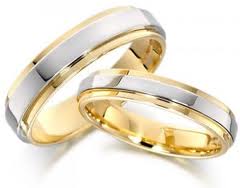 “Por el sacramento del Matrimonio los cónyuges cristianos significanel misterio de unidad y de amor fecundo entre Cristo y la Iglesia y participan de él” [Intr. Gral.  Ritual del Matrimonio, 8]Cursillos prematrimoniales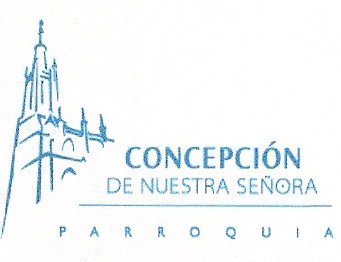 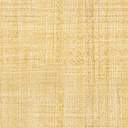 Lecturas bíblicas para la Celebración del SACRAMENTO DEL MATRIMONIO 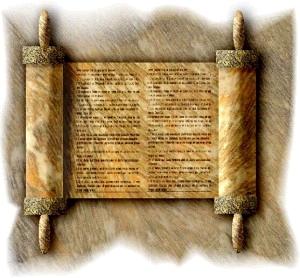 “Lámpara es tu PALABRA para mis pasos,Luz en mi sendero”. Sal. 119,105					            Parroquia de la Concepción de  Nuestra Señora       						C/ Goya 26.     MADRID. 